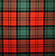 PROJECT MANAGEMENT  INFORMATION SYSTEMPMISInformation is to be Communicated to Stakeholders. Your Project Management Information System (PMIS) is the system of tools and techniques used to gather, organize, store, integrate, and disseminate project management information. It can utilize any medium including manual, automated, digital, on-line, and so on. It is updatable, and updated as your project progresses from Initiation to final Close out.Your PMIS includes records and documentation management, and the procedures necessary to do so.Part of your PMIS might include software and/ or templates. Available software and templates exist for reporting Time (Scheduling), Costs, Quality, Resources, Risk, other knowledge areas, Key Performance Indicators, Work authorizations (Work orders), and more.